Памятка  для родителей по обучению детей правилам дорожного движения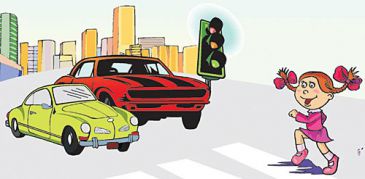 1. Не спешите, переходите дорогу размеренным шагом. Выходя на проезжую часть дороги, прекратите разговаривать - ребенок должен привыкнуть, что при переходе дороги нужно сосредоточиться.2. Не переходите дорогу на красный или желтый сигнал светофора, как бы вы при этом не торопились.3. Переходите дорогу только в местах, обозначенных дорожным знаком “Пешеходный переход”.4. Из автобуса, троллейбуса, трамвая, такси выходите первыми. В противном случае ребенок может упасть или побежать на проезжую часть.5. Привлекайте ребенка к участию в ваших наблюдениях за обстановкой на дороге, показывайте ему те машины, которые готовятся поворачивать, едут с большой скоростью и т.д.6. Не выходите с ребенком из-за кустов или машины, не осмотрев предварительно дорогу, – это типичная ошибка и нельзя допускать, чтобы дети ее повторяли.7. Не разрешайте детям играть вблизи дороги и на проезжей части.Необходимо учить детей не только соблюдать Правила движения, но и с самого раннего возраста учить их наблюдать и ориентироваться. Нужно учитывать, что основной способ формирования навыков поведения – наблюдение, подражание взрослым, прежде всего родителям. Многие родители, не понимая этого, личным примером обучают детей неправильному поведению.Находясь с ребенком на проезжей части, не спешите, переходите дорогу размеренным шагом. Иначе вы научите спешить там, где надо наблюдать и обеспечить безопасность.Не посылайте ребенка переходить или перебегать дорогу впереди вас – этим вы обучаете его идти через дорогу, не глядя по сторонам. Маленького ребенка надо крепко держать за руку, быть готовым удержать при попытке вырваться – это типичная причина несчастных случаев.Учите ребенка смотреть. У ребенка должен быть выработан твердый навык: прежде чем сделать первый шаг с тротуара, он поворачивает голову и осматривает дорогу во всех направлениях. Это должно быть доведено до автоматизма.Учите ребенка замечать машину. Иногда ребенок не замечает машину или мотоцикл издалека. Научите его всматриваться вдаль.Учите ребенка оценивать скорость и направление будущего движения машины. Научите ребенка определять, какая машина едет прямо, а какая готовится к повороту.Твердо усвойте сами и научите ребенка, что входить в любой вид транспорта и выходить из него можно только тогда, когда он стоит. Объясните ребенку, почему нельзя прыгать на ходу.Ребёнок переходит улицу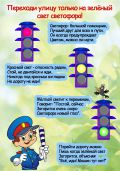 Опыт развитых стран, раньше нас вступивших в автомобильный век, показывает, что учить ребенка правильно переходить через улицу надо с самых ранних лет. Не с пяти-шести, как это принято у нас, а гораздо раньше. В Англии, Германии, Японии малышей, как только они начинают ходить, учат наблюдать за дорожным движением.
К сожалению, у нас, в отличие от Англии и Японии, нет специальных клубов, в которых мамы вместе со своими маленькими детьми регулярно отрабатывают правила безопасного поведения на дороге.
В Англии решением Британского парламента даже принят «Дорожный кодекс», обязательный для всех пешеходов и водителей. Есть в нем раздел «Переход через улицу», включающий шесть правил. Анализ дорожно-транспортных происшествий с детьми показывает, что совершенно недостаточно научить ребенка перед тем, как перейти улицу, посмотреть налево, а дойдя до середины дороги - направо. Слишком много непредвиденных ситуаций поджидает детей на дороге, и надо, чтобы ребенок в них хорошо ориентировался. Чем раньше, тем лучше.
Усваивать каждое из этих шести правил надо отдельно. Только когда ребенок научится выполнять их совершенно осознанно, можно разрешить ему самостоятельно переходить улицу. Но учтите, что обычно дети до семи лет еще не могут оценить скорость приближающихся автомобилей и расстояние до них. Поэтому в дошкольном возрасте ребенок должен переходить улицу, только держась за руку взрослого.Правило первое.
Выберите безопасное место для перехода.
Если вблизи нет подземного перехода или перехода со светофором, выберите место, откуда вам хорошо видно дорогу во всех направлениях. Не пытайтесь пробраться на дорогу между стоящими машинами. Важно, чтобы не только вы хорошо видели дорогу, но и чтобы вас хорошо было видно любому водителю. Выбрав подходящее для перехода место, постойте, осмотритесь. Помехи обзору (стоящие машины, кусты, поворот дороги, стоящие люди и др.) - причина более 60% несчастных случаев с детьми и более 40% - со взрослыми пешеходами.
Правило второе.
Перед переходом обязательно остановитесь. Необходимо приучить детей, идущих или бегущих по тротуару и склонных, не останавливаясь, перебежать через дорогу, остановиться, прежде чем ступить на проезжую часть и внимательно осмотреть дорогу. Стоять нужно у края тротуара, немного отступив от бордюра - так, чтобы видеть приближение машин.
Правило третье.
Осмотритесь и прислушайтесь. Из каждых десяти пострадавших на дороге детей девять вовремя не заметили опасность. Надо научить ребенка смотреть на дорогу не «краешком глаза», а поворачивая голову вправо и влево. Натренируйте ребенка учитывать, что машины темного цвета, велосипеды и мопеды иногда плохо различимы на темном асфальте, особенно в пасмурную погоду или в сумерки. К тому же в России водители часто пренебрегают правилом, предписывающим включать ближний свет фар в сумерки и во время дождя.
Машина может выехать неожиданно. Но если быть внимательным, «держать ушки на макушке», можно услышать приближение машины еще до того, как она станет видна.
Учите детей не только внимательно смотреть на дорогу, но и прислушиваться к ее шуму. Это дополнительная информация о приближающихся машинах. К тому же тот, кто прислушивается к дороге, более сосредоточен на наблюдении за ней.
Правило четвёртое.
Если приближается машина, пропустите ее, затем снова осмотритесь и прислушайтесь,нет ли поблизости других автомобилей.
Опасность подстерегает пешехода, решившего, что он успеет перейти дорогу, видя только самую близкую к себе машину и не замечая другую, скрытую за ней, которая может ехать быстрее. Эта ситуация - «ловушка», причина 8% дорожно-транспортных происшествий с детьми.
Когда машина проедет, необходимо снова осмотреться. В первые секунды она может заслонить собой автомобиль, который едет ей навстречу. Не заметив его, можно попасть в еще одну «ловушку» (6% общего числа пострадавших на дороге детей).
Правило пятое.
Не выходите на проезжую часть, пока не убедитесь,что у вас достаточно времени для перехода.Только удостоверившись в полной безопасности,
не спеша переходите улицу.Пересекайте ее только под прямым углом.
Важно, чтобы дети шли через дорогу размеренным шагом, а не перебегали ее. Только в этом случае у них будет возможность наблюдать за дорогой во время перехода,
Правило шестое.
Переходя улицу, продолжайте наблюдение за дорогой,
чтобы вовремя заметить изменение обстановки.
Обстановка на дороге быстро меняется: стоявшие машины могут поехать, ехавшие прямо - повернуть; из переулка, из двора или из-за поворота могут вынырнуть новые машины.
В дополнение к английским правилам перехода через улицу предлагаем еще одно.
Правило седьмое.
Если во время перехода вдруг возникло препятствие для обзора (например, остановилась из-за неисправности машина),
осторожно выглянув из-за нее, осмотрите остаток пути. При необходимости отступите назад. Вести себя нужно так, чтобы вас хорошо видели проезжающие водители

 Безопасность детей в наших руках Уважаемые родители!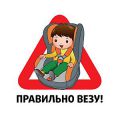 Помните:Дети должны перевозиться в специальном детском удерживающем устройстве (кресле)(Статья 12.23. Нарушение правил перевозки людей, ч.1 КоАП РФ, штраф 3000 рублей)Жизнь Ваших детей в Ваших руках!